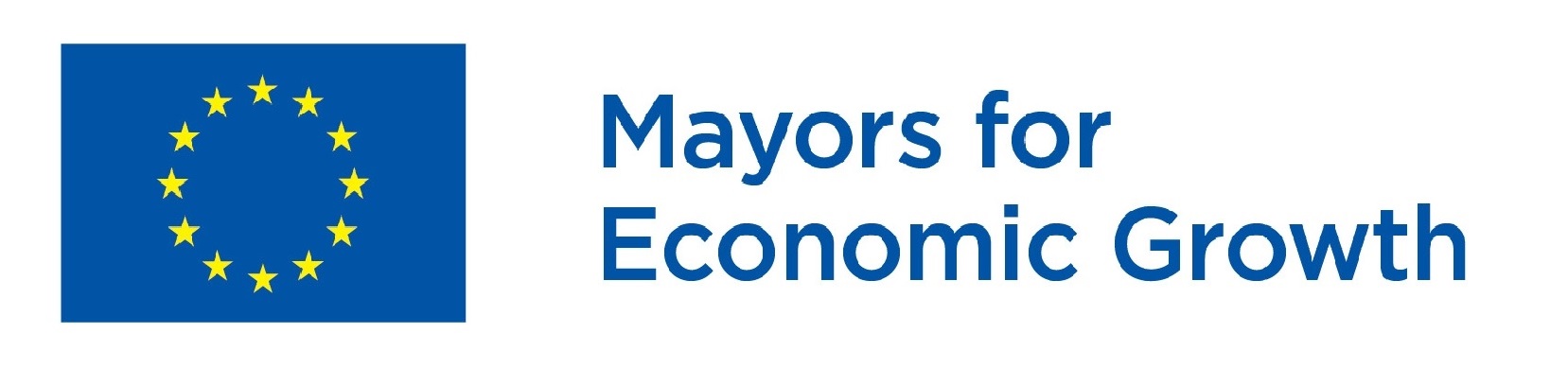 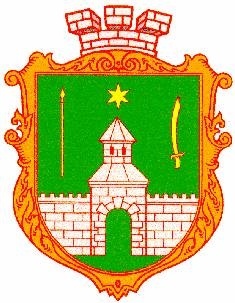 ПЛАНмісцевого економічного розвиткуНовгород-Сіверської міської об’єднаної територіальної громади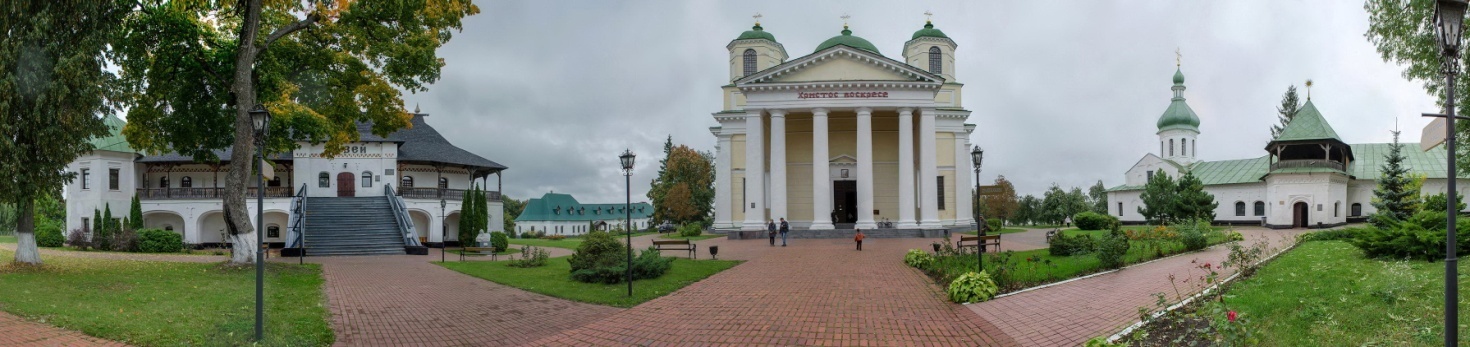 УкраїнаЛИПЕНЬ – 2020«План розроблено за підтримки Ініціативи Європейської комісії «Мери за економічне зростання» та розглянуто експертами Світового Банку, які вважають, що план відповідає принципам вищезазначеної Ініціативи ЄК. Зміст документу є власністю та відповідальністю Новгород-Сіверської міської об’єднаної територіальної громади.»ЗМІСТ	Передмова	ст. 3 - 41.	Резюме	ст. 5 - 6 2.	Перелік таблиць та схем	ст. 6 3.	Перелік скорочень	ст. 64.	Вступ до плану	ст. 75.	Процес розробки Плану місцевого економічного розвитку	ст. 86.	Аналіз місцевої економічної структури	ст. 96.1.	Аналіз структури місцевої економіки	ст. 9 - 106.2.	Міжсекторальне співробітництво і взаємодія на місцевому рівні	ст. 106.3.	Прозора, вільна від корупції адміністрація, що сприяє розвитку бізнесу	 ст. 10 6.4.	Доступ до фінансування	ст. 116.5.	Земельні ресурси та інфраструктура	ст. 11 - 126.6.	Правова та інституційна база	ст. 126.7.	Кваліфіковані трудові ресурси, інклюзивність	ст. 12 - 136.8.	Зовнішнє позиціонування та маркетинг	ст. 136.9.   Аналіз впливу карантину COVID-19 на місцеву економіку                       ст. 137.	SWOT аналіз	ст. 148.	Бачення та цілі	ст. 149.	План дій	ст. 15 - 1710.	Схема фінансування	ст. 17 - 1811.	Показники та механізм моніторингу	ст. 19 - 20Додаток 1. Розпорядження про створення робочої групи з розробки Плану місцевого економічного розвиткуПередмоваШановні жителі, партнери, інвестори !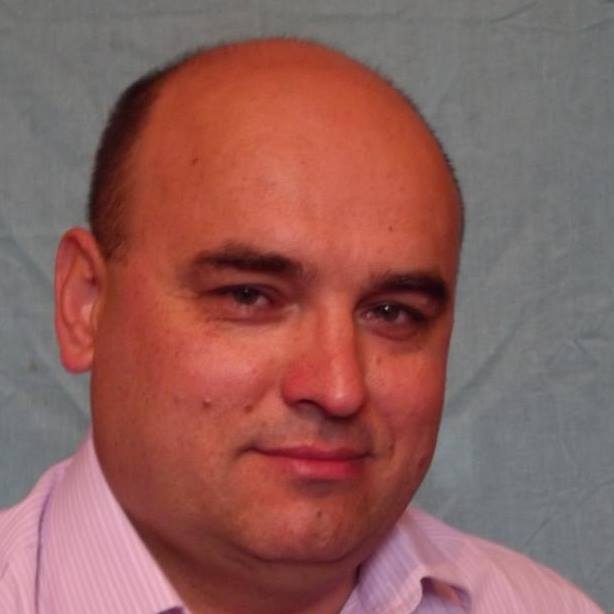 Сьогодні ми знаходимось на дуже важливому етапі свого розвитку, адже з 2018 року існуємо вже не просто як окремі населені пункти, а як об’єднана громада. Для того, щоб визначити шляхи розвитку для новоствореної громади, існує велика потреба у створенні плану економічного розвитку і визначенні ключових напрямків для подальшого його впровадження.  З цією метою Новгород-Сіверська міська рада у березні 2020 року приєдналася до Ініціативи Європейського Союзу «Мери за економічне зростання» та розпочала процес підготовки плану.Звісно, підписанню цієї угоди передувало попереднє вивчення результатів. Зміни є неминучими – ми змінюємось – ми відкриті та беремо передовий досвід – ми не самі, а наша сила у партнерстві.Виконавчим комітетом міської ради разом із членами робочої групи, в тому числі із приватним сектором господарювання та громадськістю прийнято тверде рішення щодо впровадження Плану Місцевого економічного розвитку.Світ навколо нас змінюється, а тому ми не можемо бути осторонь. Необхідно разом долучитись до впровадження у життя Плану «Місцевого економічного розвитку» до якого також долучились представники ініціативи M4EG. План місцевого економічного розвитку – це перша спроба громади здійснити оперативне планування економіки з використанням сучасного європейського досвіду, створити партнерство з приватним сектором та громадянським суспільством для впровадження розвиткових проєктів.Ми дуже цінуємо надану можливість набути досвід тих, хто попереду по різних напрямках розвитку, та досягнути сталих результатів місцевого економічного розвитку в найкоротші терміни.Запрошуємо всіх, хто небайдужий до економічного розвитку Новгород-Сіверської громади, доєднатися до нашої роботи!З повагою міський голова 	Олег БондаренкоЩоб отримати копію цього Плану, зверніться до:Ім’я: Віта СалунПосада: Головний спеціаліст відділу економікиАдреса: 16000, м. Новгород-Сіверський, вул. Губернська,2Телефон: (04658) 31157; 23989Факс:факс: 21157Електронна пошта: nsmr-ekonomika@ukr.netВеб-сайт:http://ns-mrada.cg.gov.ua/index.php?id=11551&tp=1РезюмеНовгород-Сіверський – місто обласного значення, районний центр, знаходиться на північному сході Чернігівської області. Площа міста складає 21,56 кв.км. Відстань від м. Новгород-Сіверський до обласного центру м. Чернігів  - близько 176 км., до Києва – 326 км,  до державного кордону з Російською Федерацією – близько 50 км. Населення міста складає – 13,0 тис. мешканців. Працездатне населення нараховує 8,5.Промисловий комплекс, що зорієнтований переважно на внутрішній ринок, об’єднує 9 промислових підприємств і є визначальним у сфері матеріального виробництва міста. Виробнича спеціалізація міста: харчова промисловість, легка промисловість, добувна промисловість, лісове та сільське господарство. Переробна галузь формує 90% промислових обсягів виробництва. У березні 2020 року Новгород-Сіверська міська рада приєдналась до Ініціативи ЄС «Мери за економічне зростання» заради набуття сучасного муніципального досвіду, отримання можливостей експертної підтримки, які пропонує Ініціатива.Ми створили партнерство із приватним сектором, громадськими організаціями і т.д., маючи на меті пожвавлення місцевої економіки, першим результатом якого є план місцевого економічного розвитку.Проведений для цілей плану SWOT-аналіз виявив сильні сторони громади – вигідне географічне положення, значний транзитний потенціал та розвинута транспортна інфраструктура, висококваліфіковані трудові ресурси та високий науковий потенціал, багатогалузева економіка, висока частка економічно активного населення, свобода ведення підприємницької діяльності, активність приватного сектора, бажання займатися приватною справою, наявність історичних, архітектурних та культурних пам’яток в межах і навколо міста, розвинута мережа навчальних закладів. Слабкі сторони SWOT-аналізу – значний знос існуючої інфраструктури міста, незадовільний стан автомобільних доріг, високий рівень фізичного зносу основних фондів в реальному секторі економіки міста (особливо в суднобудуванні), застарілість технологій, недостатній розвиток інфраструктури малого підприємництва. При цьому можливостями визнано: створення сприятливого інвестиційного клімату, скорочення енергоспоживання через активне впровадження енергоефективних технологій, поглиблення інтеграції з ЄС, нарощування міжнародної технічної допомоги, зростання експорту міста, підвищення транзитного потенціалу міста, розвиток внутрішнього туризму, децентралізація влади.Загрозами залишаються: політична нестабільність та продовження військового конфлікту на Сході України, подальша централізація бюджетних ресурсів, продовження централізації влади, нестабільність курсу національної валюти, монополізація ринків, відсутність конкуренції, зростання цін на енергоносії, від’ємний природній приріст населення, погіршення конкурентоздатності товарів через зростання імпорту з ЄС, забруднення територій відходами.Новгород-Сіверська ОТГ – активна, інвестиційно приваблива та водночас екологічно чиста громада. Громада економічно активних людей та підприємців, де легко відкрити та вести свій власний бізнес. Соціальна відповідальність бізнесу, активність мешканців і дієвість влади стали запорукою комфортних умов для розвитку громади. З метою досягнення бачення визначено наступні цілі місцевого економічного розвитку :Сприяння розвитку приватної бізнес-ініціативи в громаді;Підтримка та розвиток наявного туристичного потенціалу міста.План з фінансової точки зору та наявних і потенційних можливостей є реалістичним до виконання. До фінансування заходів даного Плану будуть залучені не тільки кошти місцевого бюджету, а й кошти приватного сектору та мешканців громади, а також кошти державного фонду регіонального розвитку. Новгород-Сіверська міська рада бачить даний план як програмний документ, обов’язковий до фінансування, реалізації та моніторингу проміжних етапів та результатів. Міська рада прикладе всі необхідні зусилля для реалізації заходів нижченаведеного плану.Перелік таблиць та схемТаблиця 1: План дій.Таблиця 2: Схема фінансуванняТаблиця 3: Показники і механізми моніторингуПерелік скороченьЄС - Європейський СоюзРГ – Робоча групаЦНАП – Центр надання адміністративних послугSWOT – аналіз сильних, слабких сторін, а також сприятливих можливостей і загрозДФРР – Державний фонд регіонального розвиткуM4EG– ініціатива Європейського Союзу «Мери за економічне зростання»МСБ (МСП) – малий та середній бізнесПП – приватне підприємствоДП – державне підприємствоВступ до плануРішенням58 позачергової сесії 7 скликання Новгород-Сіверської міської ради Чернігівської області від 25.03.2020 року № 1107 вирішено долучитися до Ініціативи ЄС «Мери за Економічне Зростання» з метою забезпечення сталого економічного розвитку міста.Новгород-Сіверський – місто обласного значення, районний центр, знаходиться на північному сході Чернігівської області, розташоване на пагорбах мальовничого берега річки Десни. Площа міста складає 21,56 кв. км. Відстань від м. Новгород-Сіверський до обласного центру м. Чернігів  - близько 176 км., до Києва – 326 км,  до державного кордону з Російською Федерацією – близько 50 км. Населення міста складає – 13,0 тис. мешканців.Основними інвестиційними пріоритетами розвитку громади є  використання місцевих природних мінеральних ресурсів, у першу чергу - крейди, піску, глини, торфу, води; комплексний розвиток сільськогосподарського виробництва, переважно м'ясо-молочної галузі, з використанням і модернізацією існуючих переробних потужностей; глибока переробка деревини та виробів з неї; використання рекреаційно-туристичного потенціалу. Основні підприємства: ПрАТ «Новгород-Сіверський сирзавод», ДП «Новгород-Сіверське лісове господарство», ДП «Новгород-Сіверськрайагролісгосп», ТОВ «ДВМ ЛІС», ТОВ «Статус Н.С.», ТОВ «Новгород-Сіверська торгова компанія», ПрАТ «Новгород-Сіверський завод будівельних матеріалів», ТОВ «Новгород-Сіверський «Елеватор», ПП «Новгород-Сіверські аграрні інвестиції», ДКП «Готель «Слов’янський».Мінерально-сировинний потенціал громади в основному складається з таких корисних копалин як крейда, пісок, глина. На території Горбівського старостинського округу проводиться видобуток корисних копалин місцевого значення – крейди. Її поклади становлять близько 203 млн. тонн.План розроблений відповідно до вимог законів України «Про державне прогнозування та розроблення програм економічного і соціального розвитку України», «Про місцеве самоврядування в Україні» та відповідає регіональній Стратегії розвитку Чернігівської області, Плану соціально-економічного розвитку громади та принципам Ініціативи ЄС «Мери за економічне зростання». План не всеохоплюючий і не замінює вже існуючі плани та не суперечить їм. Основна увага Плану приділяється розвитку приватного сектора з метою стимулювання зростання та підвищення зайнятості. План визначає цілі, бачення та основні заходи економічного розвитку Новгород-Сіверської міської об’єднаної територіальної громади та дає можливість визначити чинники економічного зростання території громади з урахуванням провідного європейського досвіду та сучасних підходів.План місцевого економічного розвитку базується на інших програмних документах Новгород-Сіверської міської об’єднаної територіальної громади, щорічних програмах соціально-економічного розвитку, не підміняє їх, а логічно доповнює та поглиблює.План розроблений робочою групою, у склад якої ввійшли представники місцевої влади, бізнесу та громадськості. При його розробці здійснювались консультації з фахівцями, експертами, які працюють в області місцевого та регіонального розвитку, консультуючись та спілкуючись з мешканцями і бізнес-середовищем громади.План реалістичний, фінансовими джерелами його реалізації є кошти місцевого бюджету та бізнесу, грантових програм, кошти ДФРР.5. Процес розробки Плану місцевого економічного розвиткуРозпорядженням Новгород-Сіверського міського голови від 15.06.2020 року №74-ОД була сформована робоча група з розробки Плану Місцевого економічного зростання Новгород-Сіверської міської ради у кількості 10 осіб (див. Додаток №1). До складу комісії увійшли 3 активні представники місцевого бізнесу, які є також і депутатами міської ради, керівництво міської ради – голова та керуючий справами, начальник відділу економіки та головний спеціаліст відділу економіки. З точки зору гендерного балансу у склад робочої групи увійшло 5 жінок та 5 чоловіків. Усі засідання групи проводились у відкритому режимі та з попереднім анонсуванням часу та місця проведення засідань, тому усі бажаючі мали можливість прийняти участь у розробці Плану.У ході планування робочою групою було проведено он-лайн конференції, проаналізовано стан економіки, факторів розвитку громади, визначено основні цілі економічного розвитку відповідно до стратегічного бачення, розроблений план дій з урахуванням джерел фінансування. Перше он-лайн засідання робочої групи було проведено безпосередньо після розпорядження «Про створення робочої групи», де було у демократичний спосіб розділено обов’язки між учасниками та сформовано загальне бачення Плану. На другому он-лайн засіданні всі напрацювання було узгоджено та викладено згідно наданої форми Плану. Робоча група працювала злагоджено, всі рішення приймались на основі консенсусу. Передбачається, що до впровадження Плану буде залучено багато організацій та окремих осіб, можливо виникатимуть нові спільні проекти. Тому, у Плані – акцент на створенні постійного партнерства між місцевою владою, що полегшить доступ до інформації, буде сприяти комунікації, та забезпечить поліпшення бізнес-середовища та економічного зростання.6. Місцевий економічний аналіз6.1. Аналіз місцевої економічної структуриНовгород-Сіверська міська об’єднана територіальна громада розташована на півночі лівобережної України. Територія характеризується значною крутизною рельєфу, наявністю пісочними пагорбами. Крутизна схилів часто досягає 30%. Головною водною артерією  міста є річка Десна, яка відноситься до   басейну річки Дніпро.Промисловий комплекс, що зорієнтований переважно на внутрішній ринок, об’єднує 9 промислових підприємств і є визначальним у сфері матеріального виробництва міста.Сьогодні у місті підприємницьку діяльність здійснюють 61 мале та середнє підприємство, з них 57 – це малі, 4 – середні підприємства.Кількість фізичних осіб-підприємців становить 469 осіб, що на 10 осіб більше, ніж на початок року. З початку року взято на облік 83 підприємця, припинили діяльність 67 підприємцівВиробнича спеціалізація міста: харчова промисловість, легка промисловість, добувна промисловість, лісове та сільське господарство. Переробна галузь формує 90% промислових обсягів виробництва. Бюджетоформуюче підприємство - ПрАТ ”Новгород-Сіверський сирзавод”, обсяги виробництва склали 440,7 млн. грн (питома вага обсягів виробництва – 90,3%), що на 13,8% більше, ніж у відповідному періоді минулого року. Вироблено 2362 т сирів жирних, плавлених та 318 т масла вершкового, що відповідно на 290 т та 28 т більше, ніж рік тому. Перероблено близько 30 тис. тонн молока.У місті здійснюють торгівельну діяльність 220 об’єктів торгівлі (магазинів). Мережа підприємств громадського харчування налічує 12 закладів.Побутові послуги населенню в місті надають 30 фізичних осіб-підприємців, серед яких домінують послуги перукарень та салонів краси; надаються послуги з технічного обслуговування автомобілів тощо. Також на території міста працює 1 ринок, загальна торговельна площа якого становить 0,6 га, за  спеціалізацією -  продовольчий.Місто має рекреаційний, історичний, архітектурний та природний потенціал. Велика робота по обслуговуванню туристів у місті проводиться історико-культурним музеєм-заповідником “Слово о полку Ігоревім”. За 2019 рік музей відвідало 30 тисяч людей, даний показник більший по відношенню до показників відповідному періоду минулого року. Для туристів діють сім основних екскурсійних маршрутів. Найбільш відвідуваними туристичними об’єктами є культові споруди, які збереглися у місті: Спасо-Преображенський монастир, Успенський собор, Свято-Миколаївська церква, Тріумфальна арка.З метою вдосконалення туристичної інфраструктури громади розпочато встановлення туристичних інформаційно-вказівних та дорожньо-вказівних стендів, проводились засідання за ”круглим столом” та консультації з питання популяризації туристичного потенціалу громади.Так, на виконання положень Програми розвитку туризму міста Новгорода-Сіверського та з метою розвитку і популяризації туристичного потенціалу міста Новгорода-Сіверського, розвитку туристичної інфраструктури та логістики було встановлено вісім інформаційних стендів біля пам’яток архітектури, які розміщені на території міста Новгорода-Сіверського. Для популяризації міста було придбано та розповсюджено серед гостей та мешканців міста сувенірну продукцію з туристичним логотипом та гаслом міста.  З метою продовження роботи з розвитку і популяризації туристичного потенціалу громади на 53 сесії Новгород-Сіверської міської ради сьомого скликання було прийнято рішення від 04 грудня 2019 року №991 ”Про затвердження Програми розвитку туризму Новгород-Сіверської міської об’єднаної територіальної громади на 2020-2021 роки”.6.2. Міжсекторальна співпраця та взаємодія на місцевому рівніБеручи до уваги те, що Новгород-Сіверська ОТГ досить молода громада, що була сформована з окремих сіл, які до моменту об’єднання мали власне бачення свого економічного розвитку, процес налагодження діалогу між усіма зацікавленими сторонами досить триває. Проте вже зараз в громаді сформована команда однодумців з числа підприємців, представників бізнесу та громадськості задля спільної роботи над формуванням бачення подальшого розвитку.Міська рада активно співпрацює з усіма організаціями, бере участь у заходах, ініціаторами яких вони виступають. Сесії ради відкриті для громадськості, є можливість внесення побажань і пропозицій з приводу міських рішень. Особливо активно місцева влада співпрацює з ГС « Новгород-Сіверська асоціація підприємців», а також ветеранськими і профспілковими організаціями. У даному випадку співробітництво проявляється у таких формах: допомога в організації масових заходів, поширення різного роду інформації, розробка програм соціально-економічного розвитку, моніторинг різних соціально-економічних проблем громади та інше.Прикладами міжсекторального співробітництва у Новгород-Сіверській громаді, зокрема, є благоустрій територій громади, організація вивезення ТПВ; освітлення 90 % вулиць міста.З метою розвитку демократичного суспільства, удосконалення діалогу між владою і громадою, створення та підтримки повноцінного громадського простору, активізації місцевих ініціатив від жителів міста Новгорода-Сіверського та залучення громадськості до розподілу частини коштів міського бюджету для вирішення соціально значущих питань, затвердили Положення про громадський бюджет у місті Новгороді-Сіверському.Одним з основних напрямів плану МЕР, є формування сприятливих умов для активізації розвитку сфери туризму, що дозволить забезпечити прискорення економічного розвитку міста та його популяризації, сприятиме підвищенню якості життя населення, гармонійному розвитку і консолідації суспільства.Важливо відмітити, що Новгород-Сіверська міською об’єднаною територіальною громадою проводяться консультації з громадськістю з метою вирішення питання місцевого значення, надання можливості вільного доступу до інформації про діяльність органу місцевого самоврядування, їх посадових осіб та службових осіб, а також забезпечення гласності, відкритості та прозорості їх діяльності. В найближчий час започаткується ініціатива «кава з мером» для існуючих підприємців та майбутніх бізнесменів, створення інвестиційної ради при міському голові і. т.д.6.3 Прозора, вільна від корупції адміністрація, що сприяє розвитку бізнесуУ своїй діяльності Новгород-Сіверська громада намагається відповідати таким принципам: прозорість, несприйняття корупції та орієнтованість на потреби мешканців та бізнесу як замовників послуг та платників податків.Громада має офіційний сайт http://ns-mrada.cg.gov.ua/index.php?tp=main, де розміщуються всі проекти нормативно-правових актів для обговорення. Також громада має свою офіційну сторінку у Facebook – «Новгород-Сіверська міська рада». Склад виконавчого комітету, депутатів сільської ради розміщено на сайті. Рішення виконавчого комітету та сесій, річні плани закупівель із змінами також постійно розміщуються на офіційному сайті. В приміщенні міської ради розміщено інформаційні стенди та дошки для оголошень з інформацією, яка постійно оновлюється. Саме вільний доступ громадськості до інформації щодо діяльності міської ради є головним чинником прозорості та найдієвішим методом протидії корупції на місцях.Суб’єкти господарювання за одержанням документів дозвільного характеру звертаються до Центру надання адміністративних послуг. В приміщенні центру надання адміністративних послуг розміщено відділ державної реєстрації міської ради, що дуже зручно для суб’єктів звернень. Він виконує повноваження реєстрації прав на нерухоме майно та реєстрації юридичних та фізичних осіб-підприємців.Позитивним прикладом забезпечення прозорості дій місцевої влади та діалогу є систематичні проведення громадських слухань та зборів жителів міста, зокрема, з питань ставок місцевих податків і зборів, розвитку інфраструктури та соціально-економічного розвитку. Тому в рамках виконання цього плану влада планує підтримувати та вдосконалювати ці та інші практики прямої демократії, зокрема із використанням соціальних мереж. Водночас планується широко застосовувати інноваційні методи та сучасні технології, вивчення можливостей створення сучасного офісного центру для розміщення компаній бізнес-послуг.Для підприємців проводяться он-лайн семінари стосовно можливостей отримання міжнародної та державної допомоги з розвитку підприємництва. Декілька підприємців вже звернулись до АТ «Ощадбанк» за державною програмою «Доступні кредити 5, 7, 9 %» для подальшого використання цих коштів в бізнесі. 6.4 Доступ до фінансуванняФінансування бізнесу в ОТГ відбувається, фактично, за рахунок в переважній більшості внутрішніх ресурсів та частково банківських кредитів. Оскільки Новгород-Сіверський є одночасно і районним центром, тут розташовані відділення Приватбанку, Ощадбанку послугами яких і користується місцевий бізнес, мешканці та державні інституції. Тобто, бізнес має можливість отримати всю необхідну інформацію щодо наявного кредитного портфеля банків для малого бізнесу, отримати консультації банківських працівників щодо можливостей для кожного конкретного випадку отримати кредит.Проводились заходи по програмі доступні кредити 5-7-9% для МСП, було запрошено підприємців та начальника АТ «Ощадбанк» для докладного інформування. На сайті міської ради та на сторінці у Facebook постійно поширюється інформація про послуги Фонду підтримки підприємництва у Чернігівській області, інформація про фонд підтримки фермерів. Запрошено для виступу директора ФГ «Ніжин-Агроінвест» щодо перспектив розвитку ягідного кластеру в Чернігівській області.Рівень доходів місцевого бюджету, ресурсів на розвиток на сьогоднішній день не дозволяє започаткувати на рівні громади програми погашення відсотків по кредитах та/або підтримки старт-апів. Тому місцева влада на даному етапі має змогу надавати тільки інформаційну підтримку в даному питанні.6.5 Земельні ресурси та інфраструктураНовгород-Сіверська міська об’єднана територіальна громада розташована на півночі лівобережної України. Територія характеризується значною крутизною рельєфу, наявністю пісочними пагорбами. Крутизна схилів часто досягає 30%. Головною водною артерією  міської ради є річка Десна, яка відноситься до басейну річки Дніпро. Площа Новгород-Сіверської міської об’єднаної територіальної громади  складає -9181,2000 га.Перелік об'єктів майна комунальної власності територіальної громади населених пунктів Новгород-Сіверської міської ради 89 об'єктів загальною площею 25,5 тис. кв. м, з них фактично передано в оренду 0,740 тис. кв. м. (14 договорів оренди).Проведено інвентаризацію та визначення вільних земельних ділянок та комунальної нерухомості, які можуть бути визначені для потреб бізнесу, створення ключових атракцій у туристичній сфері. Доступ до інформації про земельні ділянки міста Новгород-Сіверський розміщені на сайті міської ради.Планом заплановано модернізацію комунальної інфраструктури та забезпечення відкритості та доступності комунальних ресурсів для бізнесу. Відповідно серед заходів Плану –підготовка необхідної документації із землеустрою та містобудівної документації, сприяння у прокладенні доріг та інженерних мереж, організація та проведення конкурсів інвестиційних проектів для їх подальшої реалізації на території міської ради. Задля підвищення ефективності використання комунальних земель, міська рада спробує передбачений законодавством механізм державного-приватного партнерства із визначенням приватних партнерів на конкурсних засадах.Правова та інституціональна базаНе зважаючи на позитивні зміни останнього часу все ще діють деякі невиправдані правила, нормативи та інші адміністративні бар’єри. Новим підприємцям особливо не вистачає інформації про фінансові ресурси, або навіть про існуючі членські бізнес-організації, які можуть надати їм підтримку, інформації про національні або донорські програми з підтримки підприємницької діяльності. Агентство з розвитку підприємництва в місті відсутнє.Кваліфіковані трудові ресурси, інклюзивністьРівень офіційно зареєстрованого безробіття не високий. Місцевий центр зайнятості населення постійно працює над створенням нових робочих місць і зменшенням кількості безробітних. Також ведеться робота з підвищення кваліфікації та перекваліфікації не працевлаштованих спеціалістів. Проводився інформаційний семінар для організації власної справи «Генеруй бізнес ідею та розпочни свій бізнес» - на якому були присутні 25 осіб.На території міста функціонує Новгород-Сіверське медичне училище, яке випускає молодших спеціалістів за фахом фельдшер та медична сестра. Існування даного навчального закладу позитивно відображається на загальному стані трудових відносин у Новгород-Сіверській громаді.Але велика кількість дипломованих спеціалістів працює не за фахом, використовуючи свої професійні навички у зовсім інших галузях. До того ж, наявність у більшості молоді здобутої професії не є гарантією повноцінного працевлаштування .Великою проблемою для громади є тінізація зайнятості: роботодавці найманих працівників на роботу офіційно не оформляють, зарплату в повній мірі не відображають, податки не сплачують. Тому однією із тем майбутніх семінарів і тренінгів для бізнесу буде законодавче  регулювання та відповідальність бізнесу за порушення трудового законодавства. Частина мешканців зайнята у бюджетній сфері: школах, дитячих садочках, в медичні сфері, в комунальному підприємстві, закладах культури.Значний відсоток економічного активного населення виїжджає на роботу в країни Європейського Союзу.Міська рада планує проведення тематичних освітніх заходів на тему: «Розпочни свій бізнес» для бізнесу, які частково зможуть задовольнити потреби у підвищенні фахового рівня працівників.6.8 Зовнішнє позиціонування та маркетинг В результаті проведеного опитування мешканців громади ( 503 особи ( у тому числі школярів ) можна зробити наступний висновок. Новгород-Сіверська громада її мешканцями сприймається в основному позитивно.Підвищення рівня популярності територій ОТГ реалізується шляхом участі представників об’єднаної територіальної громади, в основному, у локальних заходах районного та обласного рівня. Участь у регіональних та національних конференціях.  В той же час громаду відвідують представники громад інших регіонів з метою обміну досвідом. Негативними аспектами, на думку мешканців громади є високий рівень зношення фондів житлово-комунального господарства, низька енергоємність та зношеність інженерних мереж; низька фінансова спроможність громади; дефіцит кваліфікованих робочих кадрів; молодіжне безробіття, тіньова зайнятість, трудова міграція, обмежена можливість отримати якісну високооплачувану роботу в місті та районі.Аналіз впливу COVID-19 на місцеву економікуЗокрема з 1 березня по 31 березня не нараховується плата за землю, а також не нараховується орендна плата за оренду комунального майна. Додатково погіршує ситуацію очікуване просідання дохідної частини бюджету через вплив карантинних заходів, зокрема надходження з ПДФО, якщо суб’єкти господарювання почнуть звільняти своїх працівників.Мікро-, малі та середні підприємства становлять більшу частину у структурі підприємців громади. Саме вони найбільше сприятливі до негативу карантину. Їхні доходи падають, та негативно впливають на економіку громади.7. SWOT аналіз8. Бачення та ціліНовгород-Сіверська ОТГ – активна, інвестиційно приваблива та водночас екологічно чиста громада. Громада економічно активних людей та підприємців, де легко відкрити та вести свій власний бізнес. Соціальна відповідальність бізнесу, активність мешканців і дієвість влади стали запорукою комфортних умов для розвитку громади.Основні цілі:З метою досягнення бачення визначено наступні цілі місцевого економічного розвитку :Сприяння розвитку приватної бізнес-ініціативи в громаді;Підтримка та розвиток наявного туристичного потенціалу міста.9. План дійДаний план заходів базується на аналізі поточної ситуації в громаді щодо підтримки бізнесу, результатах SWOT-аналізу та з врахуванням реальних можливостей міської ради щодо його виконання.Таблиця 1. План дій10. Схема фінансуванняПри плануванні заходів та джерел фінансування було враховано зусилля міської ради по залученню грантових коштів, коштів державного бюджету через ДФРР, а також коштів бізнесу на основі публічно-приватного партнерства. Усі заходи є реальними до виконання у передбачений проміжок часу та з точки зору фінансового забезпечення.(За розрахунковий курс взято офіційний курс НБУ станом на 1 липня 2020 року : 1 євро= 29,8677 грн.).Таблиця 2. Схема фінансуванняПоказники і механізми моніторингуДля забезпечення контролю за якістю та своєчасністю виконання заходів плану дій, виявлення потреби своєчасного коригування розроблено показники моніторингу. Для забезпечення відкритості і прозорості, підзвітності громаді розпорядженням голови буде створено моніторингову групу із залученням представників громадськості та бізнесу.Таблиця 3. Показники і механізми моніторингусильні сторони-SRENGTHслабкі сторони - WEAKNESSESВигідне географічне положення, значний транзитний потенціал та розвинута транспортна інфраструктура.Висококваліфіковані трудові ресурси та високий науковий потенціал.Багатогалузева економіка, висока частка економічно активного населення.Свобода ведення підприємницької діяльності.Активність приватного сектора, бажання займатися приватною справою.Наявність історичних, архітектурних та культурних пам’яток в межах і навколо міста.Розвинута мережа навчальних закладів.Значний знос існуючої інфраструктури міста.Незадовільний стан автомобільних доріг.Високий рівень фізичного зносу основних фондів в реальному секторі економіки міста (особливо в суднобудуванні), застарілість технологій.Недостатній розвиток інфраструктури малого підприємництва.Втрата ринків збуту, низька конкурентоздатність, висока матеріально-, енергоємність продукції.Замала кількість якісних і цікавих туристичних продуктів, яскравих туристичних подій для різних цільових груп.Відтік кадрів та дисбаланс попиту і пропозиції робочої сили.можливості - OPPORTUNITIESзагрози - THREATSСтворення сприятливого інвестиційного клімату.Скорочення енергоспоживання через активне впровадження енергоефективних технологій.Поглиблення інтеграції з ЄС.Нарощування міжнародної технічної допомоги.Зростання експорту міста.Підвищення транзитного потенціалу міста.Розвиток внутрішнього туризму.Децентралізація влади.Політична нестабільність та продовження військового конфлікту на Сході України.Подальша централізація бюджетних ресурсів.Продовження централізації влади.Нестабільність курсу національної валюти.Монополізація ринків, відсутність конкуренції.Зростання цін на енергоносії.Від’ємний природній приріст населення.Погіршення конкурентоздатності товарів через зростання імпорту з ЄС.Забруднення територій відходами.Тематичний блокОсновні ціліДії за планом(-ми)Тривалість Залучені партнериЗаплановані витрати(національна валюта та еквівалент в ЄВРО)Результати (те що ви очікуєте в результаті дії за проєктом- див колонка 3 зліва) Показники (індикатори для моніторингу)1.Міжсекторальна співпраця та взаємодія на місцевому рівні2. Доступ до фінансування3.Кваліфіковані трудові ресурси та інклюзивність4.Прозора, вільна від корупції адміністрація, що сприяє розвитку бізнесу5.Правова та інституціональна база6.Земельні ресурси та інфраструктура1.Міжсекторальна співпраця та взаємодія на місцевому рівні2. Прозора, вільна від корупції адміністрація, що сприяє розвитку бізнесу1.Сприяння розвитку приватної бізнес-ініціативи в громаді1.1.Функціонування центру економічного зростання громади (як частина регіональне мережі)01.2021-12.2022Агенція720,00/24,1Функціонує центр економічного зростання громадиПокращено доступ МСП до тематичної інформаціїБіля 50 представників МСП скористалися послугами Центру65% учасників заходів, які відмітили покращення рівня знань, доступу до інформації тощо1.Міжсекторальна співпраця та взаємодія на місцевому рівні2. Доступ до фінансування3.Кваліфіковані трудові ресурси та інклюзивність4.Прозора, вільна від корупції адміністрація, що сприяє розвитку бізнесу5.Правова та інституціональна база6.Земельні ресурси та інфраструктура1.Міжсекторальна співпраця та взаємодія на місцевому рівні2. Прозора, вільна від корупції адміністрація, що сприяє розвитку бізнесу1.Сприяння розвитку приватної бізнес-ініціативи в громаді1.2.Залученнягрантовихкоштів для створення/розширення нових бізнесів01.2020-12.2021ГО, проекти/програми МТД, Власні кошти потенційних бізнесменів200,00/6,72—3 мешканці скористалисьСтворено/розширено 2-3 нових соціально орієнтованих бізнесів1.Міжсекторальна співпраця та взаємодія на місцевому рівні2. Доступ до фінансування3.Кваліфіковані трудові ресурси та інклюзивність4.Прозора, вільна від корупції адміністрація, що сприяє розвитку бізнесу5.Правова та інституціональна база6.Земельні ресурси та інфраструктура1.Міжсекторальна співпраця та взаємодія на місцевому рівні2. Прозора, вільна від корупції адміністрація, що сприяє розвитку бізнесу1.Сприяння розвитку приватної бізнес-ініціативи в громаді1.3.Проведення навчання з  ІТ-технологій у сфері бізнесу01.2020-06.2020Агенція120,00/4,05 фахівців пройдуть навчання. Досвід репліковано для МСП в громаді.Кількість підприємств, що впровадили ІТ-технології у виробничому процесі1.Міжсекторальна співпраця та взаємодія на місцевому рівні2. Доступ до фінансування3.Кваліфіковані трудові ресурси та інклюзивність4.Прозора, вільна від корупції адміністрація, що сприяє розвитку бізнесу5.Правова та інституціональна база6.Земельні ресурси та інфраструктура1.Міжсекторальна співпраця та взаємодія на місцевому рівні2. Прозора, вільна від корупції адміністрація, що сприяє розвитку бізнесу1.Сприяння розвитку приватної бізнес-ініціативи в громаді1.4.  Проведення навчальних семінарів  та тренінгів для бізнес-середовища громади01.2020-12.2021Служба зайнятості,Агенція100.00/3,3Проведено 15 тематичних заходів (право, маркетинг, ЗЕД, управління проектами)130 представників бізнес-середовища відвідали заходи70 % учасників заходів, які відмітили покращення рівня знань1.Міжсекторальна співпраця та взаємодія на місцевому рівні2. Доступ до фінансування3.Кваліфіковані трудові ресурси та інклюзивність4.Прозора, вільна від корупції адміністрація, що сприяє розвитку бізнесу5.Правова та інституціональна база6.Земельні ресурси та інфраструктура1.Міжсекторальна співпраця та взаємодія на місцевому рівні2. Прозора, вільна від корупції адміністрація, що сприяє розвитку бізнесу2.Підтримка та розвиток на явного туристичного потенціалу міста.2.1.Створення туристично-інформаційного центру (ТІЦ) (в т.ч. збір та оновлення інформації на електронне сервісах)01.02.2021-30.08.2021Міська рада, бізнес, мешканці міста, ЗМІ220,00/7,4Інституційне забезпечення розвитку туризму в містістворено ТІЦ, що надає послуги на постійній основі1.Міжсекторальна співпраця та взаємодія на місцевому рівні2. Доступ до фінансування3.Кваліфіковані трудові ресурси та інклюзивність4.Прозора, вільна від корупції адміністрація, що сприяє розвитку бізнесу5.Правова та інституціональна база6.Земельні ресурси та інфраструктура1.Міжсекторальна співпраця та взаємодія на місцевому рівні2. Прозора, вільна від корупції адміністрація, що сприяє розвитку бізнесу2.Підтримка та розвиток на явного туристичного потенціалу міста.2.2.Розроблення нових рекреаційних маршрутів, що охоплювали б всі етапи історії міста01.03.2021-30.07.2021Міська рада,мешканці міста130,00/4,4Розширення переліку туристичних активностей в містіРозроблення туристичних маршрутів не менше ніж 31.Міжсекторальна співпраця та взаємодія на місцевому рівні2. Доступ до фінансування3.Кваліфіковані трудові ресурси та інклюзивність4.Прозора, вільна від корупції адміністрація, що сприяє розвитку бізнесу5.Правова та інституціональна база6.Земельні ресурси та інфраструктура1.Міжсекторальна співпраця та взаємодія на місцевому рівні2. Прозора, вільна від корупції адміністрація, що сприяє розвитку бізнесу2.Підтримка та розвиток на явного туристичного потенціалу міста.2.3.Облаштуваннярекреаційнихзон01.05.2021-30.10.2021Адміністрація, бізнес, мешканці міста250,00/8,3Облаштування міського простору, розвиток курортно-рекреаційних зонЧисельність відвідувачів; очищені від побутового сміття та впорядковані  три туристичні стежки в околицях містаДії (згідно таблиці 1)Заплановані витрати (грн. – євро)Джерела фінансуванняДжерела фінансуванняДжерела фінансуванняДжерела фінансуванняНестача фінансування (грн. – євро)ПриміткиДії (згідно таблиці 1)Заплановані витрати (грн. – євро)Місцевий бюджет(грн. – євро)Бюджети вищого рівня(грн. – євро)Приватний сектор(грн. – євро)ДонориНестача фінансування (грн. – євро)Примітки1.1.Функціонування центру економічного зростання громади (як частина регіональної мережі)720,00/24,150,0/1,70/010,0/0,3660,0/22,11.2.Залученнягрантовихкоштів для створення/розширенн я нових бізнесів200,0/6,720,0/0,70/010,0/0,3170,0/5,71.3.Проведення навчання з ІТ-технологій у сфері бізнесу120,0/4,00/00/020,0/0,7100,0/3,31.4. Проведення навчальних семінарів та тренінгів для бізнес-середовища громади100,0/3,30/00/010,0/0,390,0/3,02.1.Створення туристично-інформаційного центру (ТІЦ) (в т.ч. збір та оновлення інформації на електронних сервісах)громади220,0/7,420,0/0,70/00/0200,0/6,72.2. Розроблення нових рекреаційних маршрутів, що охоплювали б всі етапи історії міста130,0/4,415,0/0,50/015,0/0,5100,0/3,42.3 Облаштування рекреаційних зон250,0/8,310,0/0,30/010,0/0,3230,0/7,7Загалом1740,0/58,2115,0/3,90/075,0/2,41550,0/51,9Заходи(такі є самі як я заходи таблиці 1)Дата початку(місяць/рік) – дата закінчення(місяць/рік)Очікувані результатиміс. 1-6Очікувані результатиміс. 7-12Очікувані результатиміс. 13-18Очікувані результатиміс. 19-241.1.Функціонування центру економічного зростання громади (як частина регіональної мережі)01.03.2021-01.02.2022Відведення приміщення, розробка ПКД, її експертиза. Затвердження документації. Оголошення тендеру на роботиПроведення ремонтних робіт. Закупівля меблів та оргтехніки. Прийом адміністратора центу, його навчання. Визначення потреб місцевого бізнесу. Проведення заходів на базі центруПроведення заходів на базі центру: щомісячно до 10-ти  заходів. Задіяно до 120 учасників/місяць.Проведення заходів на базі центру: щомісячно до 10-ти заходів. Задіяна до 150 учасників/місяць. Проведення центру на самоокупність1.2.Залученнягрантовихкоштів для створення/розширення нових бізнесів01.01.2021-31.12.2022Розробка програми та її затвердженняОголошено конкурс на 2021 рік. Відбір 2 учасників, надання допомоги. Започатковано 2 нових бізнесиМоніторинг використання отриманої допомоги. Аналіз ефективності програми, внесення з мін. Оголошення конкурсу на 2022 рікВідбір 2 учасників на 2022 рік. Надання допомоги. Започатковано 2 нових бізнеси1.3.Проведення навчання з ІТ-технологій у сфері бізнесу01.01.2021-31.12.2022Пошук грантових програм та подання заявок. Відбір кандидатів, підготовка бізнес-плану, започаткування діяльностіПошук грантових програмПошук грантових програм та подання заявокПошук грантових програм та подання заявок1.4.  Проведення навчальних семінарів та тренінгів для бізнес-середовища громади01.09.2020-31.12.2022Відібрані тренери, програми. Підготовлено навчальні модулі. Запрошено учасників навчання. Проведено І модуль тренінгівПроведено ІІ і ІІІ навчальні модулі. 5 працівників МСП пройшли навчанняУчасники навчання передають отримані знання на навики через проведення тематичних навчальних модулів у громаді за принципом «рівний-рівному». 20 представників МСП отримали нові знання та навички щодо впровадження ІТ-рішень у бізнес процеси2.1.Створення туристично-інформаційного центру (ТІЦ) (в т.ч. збір та оновлення інформації на електронних сервісах)громади01.02.2021-30.08.2021Створений туристично- інформаційний центрСтворений туристично- інформаційний центр2.2Розроблення нових рекреаційних маршрутів, що охоплювали б всі етапи історії міста01.03.2021-30.07.2021Аналіз можливостей розроблення3нові рекреаційні маршрути2.3 Облаштування рекреаційних зон01.05.2021-30.10.2021Три впорядковані туристичні стежки в околицях міста